Here I AmOpening PrayerStrong and tender God, help me know your care as you hold me in the palm of your hand. Fill me with your joy.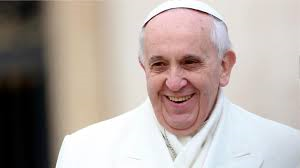 The Words of St LouiseO what a happiness, if, without offending God, we should be employed only in the service of the most destitute in all things. (SWL p833)Never before have we had a Pope who spoke so articulately about the service of the poor! Vincent and Louise must be rubbing their hands with glee as they hear him echo their own words. The challenge they all issue to us is one and the same. How can we respond? Let is sing!I the Lord of sea and sky,I have heard my people cry.				All who dwell in dark and sinmy hand will save.I who made the stars of night,I will make their darkness bright.Who will bear my light to them?Who shall I send?RefrainHere I am Lord. Is it I Lord?				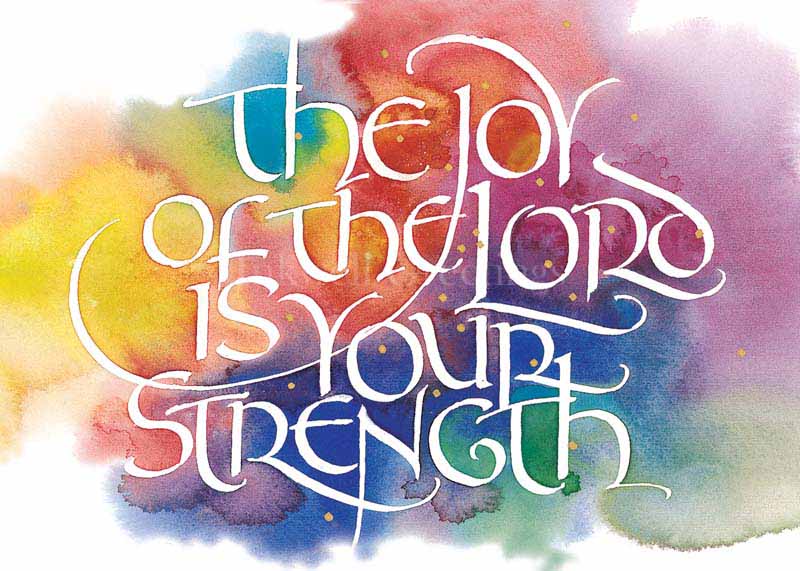 I have heard you calling in the night.I will go Lord, if you lead me.I will hold your people in my heart.I the Lord of snow and rain,I have borne my people’s pain.I have wept for love of them.They turn away.I will break their hearts of stone,give them hearts for love alone.I will speak my word to them.Whom shall I send?Refrain			I the Lord of wind and flame,I will tend the poor and lame.			I will set a feast for them,My hand will save.Finest bread I will providetill their hearts be satisfied.I will give my life to them,Whom shall I send?RefrainReflectionThe Pope’s encyclical is called Evangelli Gaudium, which translates as The Joy of the Gospel. The quote from Louise starts  “O what happiness….”  Is the joy of being held in Gods hand evident in how we serve?How whole hearted is my ‘here I am’?How generously do I share my time, my gifts, my faithWith the group?Within my service?Are we as a group reaching the poorest people?If not than what can we do about that?How joyfully do I serve?What stops me from being joyful?What concrete steps can I take to be more joyful in my membership of the group and my service of those in need?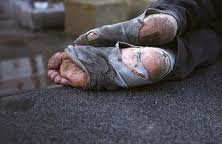 Closing PrayerOpen my eyes that they may see the deepest needs of people;Move my hands that they may feed the hungry; touch my heart that it may bring warmth to the despairing;teach me the generosity that welcomes strangers;let me share my possessions to clothe the naked;Give me the care that strengthens the sick;Make me share in the quest to set the prisoners free.In sharing our anxieties and out love, our poverty and our prosperity, we partake of the divine presence. Amen.